MAP FORUM MEETING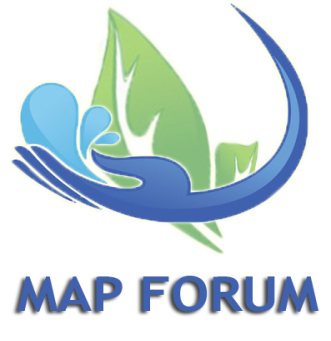 MORELETA/APIES/PIENAARS CATCHMENT Date	: 17 May 2018Time	: 10h00 – 12h00										Chair: 		Ms Erica Bergman                             Venue	:  DWS, ROODEPLAAT							     		Scriber: 	Mr Anton van ZijlITEMACTIVITYDESCRIPTION ACTIONDUE 1WelcomeThe Chair, Erica Bergman, welcomed all attendees to the MAP Catchment Management Meeting.2Attendance and ApologiesAn attendance register was circulated and the meeting was attended by Erica Bergman (Chair), Frederick Malleson (Hazeldean Farm), Sibusiso Nhlapo (DWS: GP), Mike Plisic (Bon Accord IR), CJ Erasmus (Bon Accord IR), Kerneels Esterhuyse (CoT Water and Sanitation), André Potgieter (Tshwane Zone 2 Community Leader), Anton van Zijl (Scribe), Pierre Roux (SANRAL), Precious Modise (DWS), Elvis Mafhida (Arcelor Mittal SA), Antoinette Mostert (CoT Communication), Thato Mjona (DWS: NW), Esmy Madumo (DWS: NW, Zimkita Songwevu (DWS), Conrad Matsepe (Arcelor Mittal SA), Petrus Venter (DWS), Litshanu Magoba (DWS: NW), Sam Thobejane (DWS: GP), Vhudzisani Madau (DMR: GR), Mashudu Moduka (DMR: GR), Vukosi Mashimbyi (DWS: NW), M Matlhabegoane (DWS: WSS), TD Mjona, Fumani Khoza (DWS: NW), Mike Silberbauer (DWS: RQIS), Karen Marx, BT Shilubane (Pretoria News), Rapula Moatshe (Pretoria News), Jabulile Sindane (DWS: RQIS), Stanley Malatsa (DWS: RQIS), Johan Welmans (CoT: Ward 99), Johannah Marakalla (DWS).Apologies were received from Rhonwen Steyn, Andrie Meyer, Nico Brits, Joan du Toit and Kevin Gast.All3Previous Minutes Previous Minutes Previous Minutes Previous Minutes 3.1 Errata5.2 – It was indicated that the DWS should provide the directive about action plans supplied by CoT, whilst the DWS must actually provide feedback in terms of the City of Tshwane plans for the Rooiwal Water Treatment Works. 5.6 – It was noted that DWS is intending to issue a Section 82 notice to CoT due to the non-compliance of the water test results, whilst the commitment was actually that the DWS will issue the Section 82 notice due to CoT not uploading the test results data. 3.2 Outstanding ItemsNo Report4Ratification of AgendaDepartment of Mineral Resources added to the agenda.`	5 ITEMS FOR DISCUSSIONITEMS FOR DISCUSSIONITEMS FOR DISCUSSIONITEMS FOR DISCUSSION5.1.1Rooiwal Water Treatment WorksFrom previous minutes:Kerneels Esterhuyse reported that Rooiwal is to be upgraded in different phases.  Phase 1 – Dewatering valves, mechanical and electrical works.  Phase 2 - Civil works.  R95 Million is available in the next financial year for consultants and contractors. They plan to appoint consultants at end of May 2018.   The previous tender was cancelled, as it was not approved by national treasury.A mini substation was vandalised on the night before this meeting. Ball presses cannot be operated and water cannot be pumped to farmers. Sludge cannot be pumped to digesters. Rooiwal West is closed and non-operational.Property protection is still an issue.  Although City of Tshwane is duly informed and aware of the problem, we are not seeing any progress.  It was decided that Metro Police must be invited to the next meeting.  Kerneels to give contact details of Metro Police to Erica.Zone 2 - André Potgieter indicated that releasing non-compliant water is against the law and added that CoT is thus breaking the law.  The Minister of water affairs had instructed CoT to return water licence monies to the consumers.  A memorandum was handed to Darryl Moss on 25th October 2017 outlining the consequences of what CoT is doing. Kerneels to follow up on Rooiwal capex expenditure and report back to the forum.   Andre to send the Minister’s letter to Erica.  Kerneels to give through a project plan to the forum. Fumani Khoza to follow up with Justice Maluleke on the directive that was issued by DWS to COT. Minuted this meetingKerneels indicated that:GLAD Africa has finalized the Tender Advertising Request (TAR) and is busy finalizing the Tender. The tender is expected to be published on Friday 25 May 2018. The first phase of the upgrades comprises the mechanical and electrical components and designs will be finalized as part of the tender.  The budget for Phase 1 upgrade is R250 million.  Preliminary indications are that contractors may be on site by start of August 2018.The compressor has been delivered and 4 belt presses are currently in operation. Cot is in the process of testing the waterways for Listeria. The directive was issued previously and the DWS compliance officers are trying to arrange a meeting with the City Manager. DWS will give feedback on the directive once this meeting has transpired.  Kerneels to do a report on the City’s actions plans.KerneelsSibusiso / KerneelsEsmyKerneels5.1.2Baviaanspoort WWTWThe tender for Model 2 has closed and construction is expected to proceed in the next financial year. Kerneels5.2Water qualityErica reported that feedback on the water quality of Temba Water Treatment Works is positive.Kerneels to initiate water testing for the presence of Listeriosis in the outflow from Rooiwal WWTW. Kerneels5.3Public tenders and financial mattersA number of public tenders are advertised.  All tenders are available at etender.gov.zaPublic spending in the city is low but was considered with the adjusted budget.  This can possibly be attributed to invoicing lagging behind the work.  The cause should become clear once the yearly financial statements are finalised.5.4Support for Pienaars River Forum Esmy Madumo reported that the Adopt-a-river programme do not currently have funds available to assist the newly established Pienaars River Forum.5.5Awareness campaign with residentsErica reported that a lot of pollution is coming from the areas surrounding shopping centres.  A meeting is arranged with Tshwane’s communications department to see if we can work together to improve communication with residents.A meeting is also set up with management of some of the shopping centres.   6Feedback                 Feedback                 Feedback                 Feedback                 6.1Moreleta ForumVagrants are adding a notable amount of garbage to the existing pollution problem. It was suggested that CoT provides dumping bins where vagrants can discard of the items that they do not recycle. Karen Marx suggested it must be compulsory for people to separate their rubbish and that we must engage at municipal and regional policy level.  Karen suggested a waste summit with presentations from the City and Province.Erica6.2Apies River ForumNo Report6.3Pienaars Forum / Roodeplaat WAGThe proposal for a planned crocodile farm has been objected to, based on the water pollution risk it poses. 6.4Cullinan ConservancyNo Report6.5DWSEsmy will ask Mr Maleleka to give feedback on the outcome of the planned meeting between the Municipal Manager and DWS.Esmy6.6City of TshwaneCoT does indeed have insurance for cable theft. Although the insurance usually only pays out in the next financial year, repairs are affected within 2-3 days. During a meeting held between the MMC and police, it was noted that cable theft totals a loss of R152 million. It has also been suggested that aluminium be used instead of copper cables, to kerb future theft.  6.7DEPARTMENT OF MINERAL RESOURCESAll complaints must be submitted to the department by means of a formal letter.  Complaints can be addressed to nemacomplaints@dmr.gov.za Joan to contact the department regarding illegal mining. Note: Please see http://www.coastkzn.co.za/How-do-I/Sand-Mining for more information on reporting illegal sand mining.MashuduJoan6.8SANRALSANRAL now has its own innovation centre. Pierre indicated that this centre could possibly assist in finding a solution for cable theft. Pierre7.CommunicationErica asked the attendees of the meeting to please share the knowledge they have about the current causes of pollution to our clean water and what everyone can do to minimize and prevent pollution.  Pollution is a major problem and many people can make a difference by tackling the problem at the source, from houses to shopping centres. Karen suggested that it becomes compulsory for people to separate their garbage. She further added that a waste summit with presentations from the City and Province could be very effective. It was also indicated that grids at kerb inlet openings could block much of the solid waste entering our waterways.  AllKarenErica8.Next meetingNext meeting will be at 10h00 on 19 July 2018 at the DWS Training Centre, Roodeplaat.The remaining dates for Forum meetings in 2018 will be 19 July, 20 September, and 15 November.All9.ClosureErica declared the meeting closed and thanked the members for their attendance and participation. 